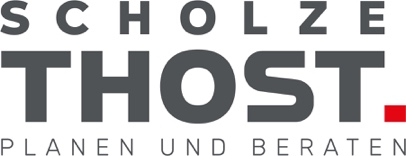 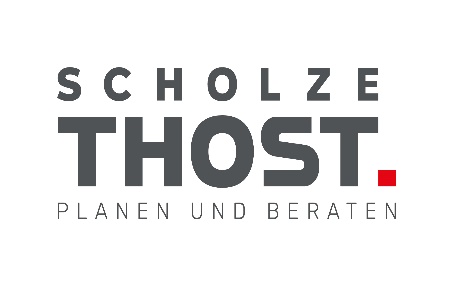 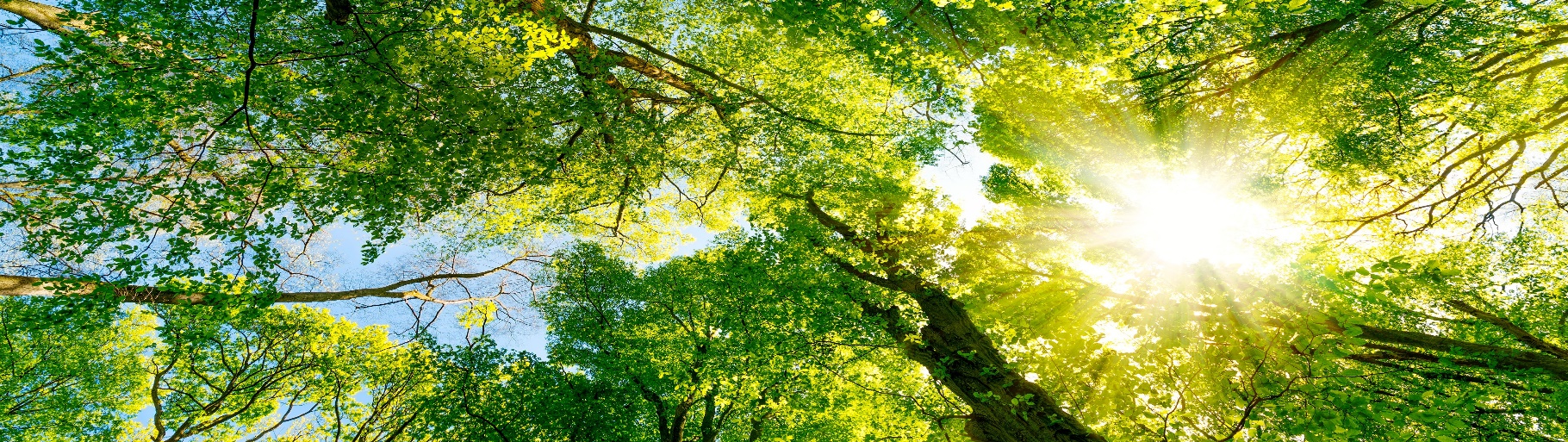 Von der Planung von Neubauten bis zum Betrieb von Bestandsgebäuden – Nachhaltigkeit in Verbindung mit technischer Exzellenz, Energieeffizienz und Einsparung von CO2 bis hin zur Klimaneutralität sind unser Ziel!
Zur Erweiterung unseres Teams im Bereich Green Building Management suchen wir Ingenieure (m/w/d) für Technische BeratungIhre AufgabenBeratungsleistungen für den klimaneutralen (CO2-neutralen) bzw. optimierten GebäudebetriebInbetriebnahmeplanung und -unterstützung sowie Umsetzungsbegleitung Technisches Monitoring für Energieeffizienz und Optimierung des Anlagenbetriebs Strukturierte Objekt- und AnlagenerfassungPlanungsbegleitende Unterstützungsleistungen und Qualitätssicherung in der Technischen GebäudeausrüstungQualitätskontrollen bei der Dokumentation von Gebäuden und Technischer Gebäudeausrüstung inkl. Weiterentwicklung von internen Tools & Methoden sowie Unterstützung bei Gebäude- und AnlagensimulationIhr ProfilIngenieurstudium Bereiche Bau, Immobilientechnik, Versorgungstechnik, Elektrotechnik, UmwelttechnikMind. 5 Jahre BerufserfahrungFlexibilität, strukturierte und ergebnisorientierte ArbeitsweiseReisebereitschaftKommunikationsstärke und gute Deutschkenntnisse in Wort und SchriftWir bietenPersönlicher Onboarding-Prozess mit Mentoring-ProgrammIndividuelle Aus- und WeiterbildungGezielte Weiterentwicklung des methodischen Toolsets und persönlicher Kompetenzen über die THOST-AkademieLeistungsstarke IT-Ausrüstung (Notebook, iPhone, mehrere Monitore) für den Einsatz in Büro und Home OfficeAusgeprägte Team-Atmosphäre und wertschätzende UnternehmenskulturJobRad / Firmenfahrrad, attraktive Bezuschussung Deutschlandticket als JobTicket, kostenlose GetränkeGanzheitliche Klimaschutzpolitik innerhalb der THOST-GruppeKontaktBitte senden Sie Ihre Bewerbung an: bewerbungen@scholze-thost.de SCHOLZE-THOST GmbHGutenbergstraße 1370771 Leinfelden-Echterdingen
www.scholze-thost.de Ausführliche Hinweise zum Umgang mit Ihren personenbezogenen Daten im Rahmen des Bewerbungsverfahrens finden Sie in unserer Datenschutzerklärung.